Projekt edukacyjny klasy II c w roku szkolnym 2014/2015Klasa II c w roku szkolnym 2014/2015 realizowała projekt edukacyjny „ Wybrane zadania własne gminy w zakresie edukacji publicznej, kultury oraz kultury fizycznej i turystyki”.W czasie prac nad projektem uczniowie podzieleni na trzy zespoły zadaniowe  zdobywali wiedzę 
na temat działań gminy Andrychów w wyżej wymienionych obszarach. Efektem pracy młodzieży były ciekawe prezentacje multimedialne z wykorzystaniem wywiadów przeprowadzonych 
i nagranych przez uczniów.Grupa zajmująca się edukacją publiczną zaprezentowała informacje dotyczące źródeł finansowania oświaty, sieci szkół i placówek oświatowych, licznych osiągnięć uczniów 
naszej gminy w konkursach i olimpiadach przedmiotowych, uzyskiwania przez nich wysokich wyników ze sprawdzianów i egzaminów oraz bogatej oferty edukacyjnej w gminnych szkołach 
i przedszkolach.Uczniowie prezentujący rolę gminy w zakresie kultury przedstawili działalność Miejskiego Domu Kultury w Andrychowie, Izby Regionalnej Ziemi Andrychowskiej, Biblioteki Miejskiej, w której przeprowadzili ciekawy wywiad z jej dyrektorem oraz „ Nowin Andrychowskch” .Ostatnia grupa zaprezentowała rolę gminy w rozwoju sportu i turystyki skupiając się głównie 
na gminnych inwestycjach służących rozwojowi kultury fizycznej, obiektach sportowych w naszej gminie, klasach sportowych tworzonych w naszych szkołach i wynikających z tego faktu korzyściach i sukcesach.Podczas prac projektowych uczniowie rozszerzyli swoją wiedzę z zakresu zadań własnych gminy wynikającą z podstawy programowej przedmiotu wiedza o społeczeństwie. Opiekunami projektu byli: mgr Anna Gieruszczak i mgr Sławomir Sala.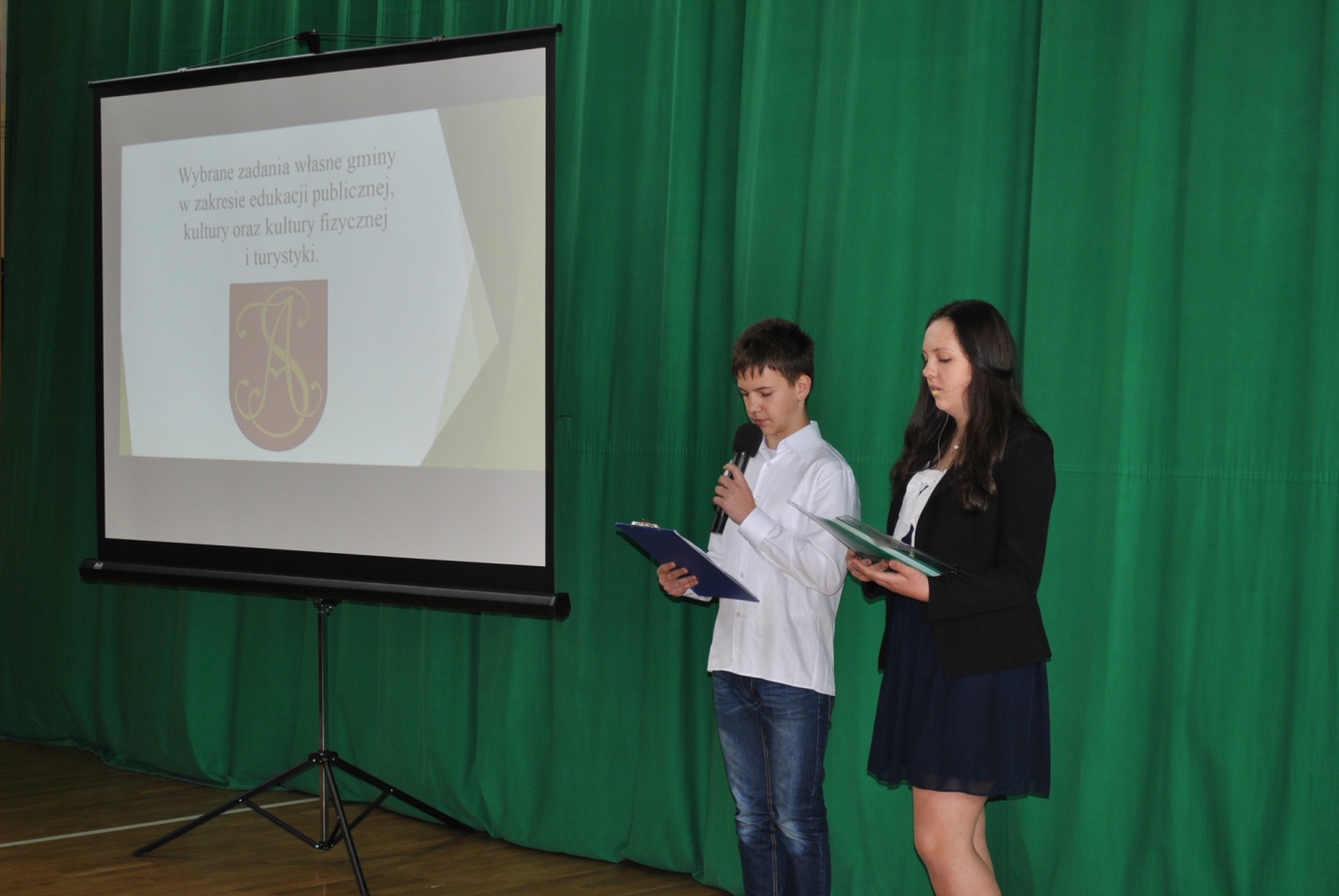 